COUNTY OF ALAMEDAADDENDUM No. 1toRFQ No. 902257forTIRES AND TIRE SERVICES**REVISED CALENDAR OF EVENTS**PLEASE NOTE THAT BID RESPONSES ARE NOW DUE ONMAY 26, 2023 BY 2:00 P.M.Alameda County is committed to reducing environmental impacts across our entire supply chain. 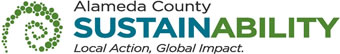 If printing this document, please print only what you need, print double-sided, and use recycled-content paper.The following Section has been modified to read as shown below.  Changes made to the original RFQ document are in bold print and highlighted, and deletions made have a strike through.Page 2 of the RFQ, CALENDAR OF EVENTS, has been revised as follows:CALENDAR OF EVENTSREQUEST FOR QUOTATION No. 902257TIRES AND TIRE SERVICESNOTE:  All dates are tentative and subject to change.This County of Alameda, General Services Agency (GSA), RFQ Addendum has been electronically issued to potential bidders via e-mail.  E-mail addresses used are those in the County’s Small Local Emerging Business (SLEB) Vendor Database or from other sources.  If you have registered or are certified as a SLEB, please ensure that the complete and accurate e-mail address is noted and kept updated in the SLEB Vendor Database.  This RFQ Addendum will also be posted on the GSA Contracting Opportunities website located at Alameda County Current Contracting Opportunities.EVENTDATE/LOCATIONRequest IssuedApril 11, 2023Networking/Bidders ConferenceApril 20, 2023 at 10:30 a.m. (PST)TO ATTEND ONLINE:  TO ATTEND ONLINE:  Click here to join the meeting Meeting ID: 263 664 735 45 
Passcode: orHzon Download Teams | Join on the webOr call in (audio only) +1 415-915-3950,,843100483#   United States, San Francisco Phone Conference ID: 843 100 483#Written Questions Due via Email:kachina.handy@acgov.org April 21, 2023 by 5:00 p.m. (PST)List of AttendeesApril 25, 2023Questions & Answers IssuedMay 2, 2023Addendum No. 1 Issued May 2, 2023 May 10, 2023Addendum No.2 (only if necessary)May 24, 2023Response Due and Submitted throughEZSourcing Supplier PortalMay 12 May 26, 2023 by 2:00 p.m. (PST)Evaluation PeriodMay 12, – May 31, 2023 May 26 – June 9, 2023Notice of Intent to Award IssuedJune 1, 2023 June 16, 2023Board Consideration Award DateJune 20, 2023 July 11, 2023 Contract Start DateSeptember 1, 2023 